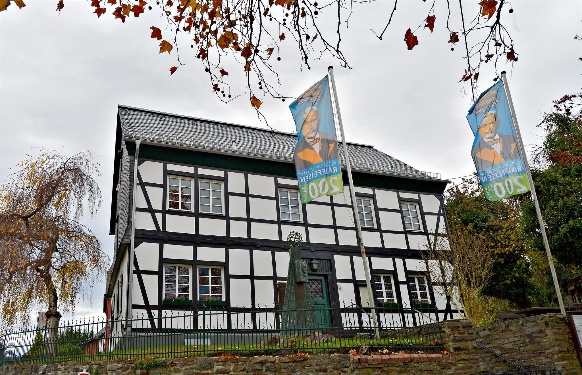 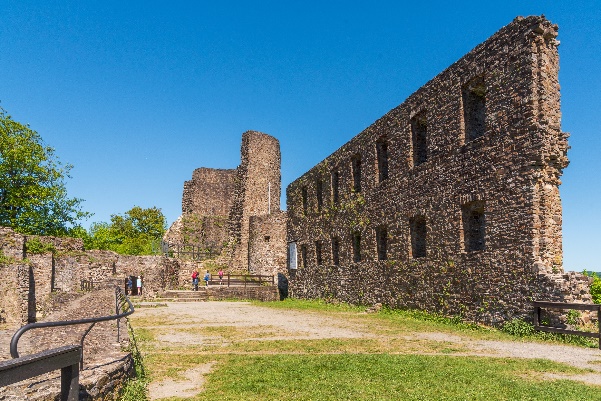 Tagesfahrt nach Hamm a. d. Sieg mit Raiffeisen-Museumam Di.14. Mai 20248:50 Abfahrt 	Busparkplatz am Ahrtor (Bus Fuhrmann)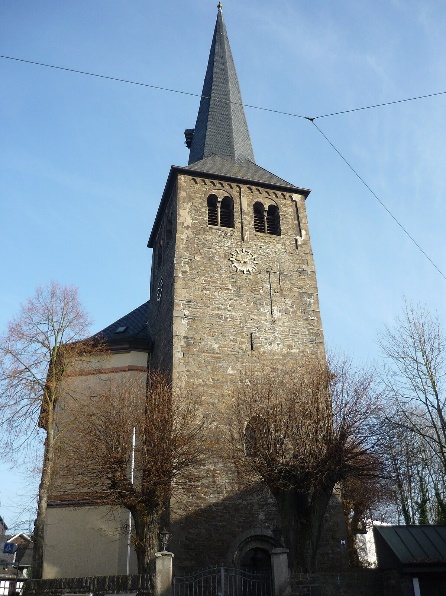 8:55 Abfahrt	Ahrweiler Niedertor9:00 Abfahrt	Hemmessen9:05 Abfahrt 	Bad Neuenahr Rathaus10:30	Burgruine Windeck12:00		Mittagessen im Hotel Auermühle in Hamm14:00			Führung im Raiffeisen-MuseumCa. 15:30		Kaffee im Evang. Bonhoeffer-Gemeindehaus Ca. 18:00		RückkehrDer Fahrpreis einschließlich Führungen und Kaffee und Kuchen beträgt pro Person 40.- € (Mitglieder 35.- €). Das Mittagessen muss selbst bezahlt werden.(Hier abschneiden und mit Bezahlung bis spätestens Di. 07. Mai 2024 an Karin Nietgen, Hauptstr. 153, Tel. 02641- 21535 abgeben!)--------------------------------------------------------------------------------------------------Hiermit melde ich mich verbindlich zur Tagesfahrt der Ev. Frauenhilfe Ahrweiler nach Hamm am Di. 14.Mai 2024 an.Ich steige ein		am Ahrtor		am Niedertor		Hemmessen		Neuenahr Rathaus				O			O			O			OIch bezahle 40.- € / 35.- € …………………………………………………………………………...…………………………….(Vorname, Nachname)……………………………………………………………………………Tel.  …………...…………(Adresse)						……………………………………………..(Datum, Unterschrift)